1° módulo: oceanoMudanças no pH afetam a vida marinha.MateriaisFita de pH;Suco de Repolho roxo;Água sanitária;Vinagre;Limão;Bicarbonato de sódio;Água;Leite de magnésia;Água com sabão;Corais sol/ConchasRoteiroApresentação do grupo; (10 min)Perguntas para instigar os estudantes sobre o tema: já foram na piscina ou na praia e engoliram água? Como era o gosto? Já abriram o olho embaixo da água?; (5 min)Demonstração experimento com suco de repolho (reagente que mostre diferença destacada de cor); ( min)Experimento com o suco de repolho: elaborar hipóteses sobre cada um dos reagentes; ( min)Realizar o experimento: fazer registro das mudanças observadasApresentar escala de pH e as fitas; (5 min)GráficoDiscussão: prós e contras dos ácidos e das bases. Ácido não é vilão e base não é heroína. Ácido e base no oceano!; ( min)Concha em meio ácido e em meio básico: vamos observar o resultado daqui duas semanas. Elaborem e registrem hipóteses. ( min)SugestõesGráfico CO2 x pHAplicativo simulação pH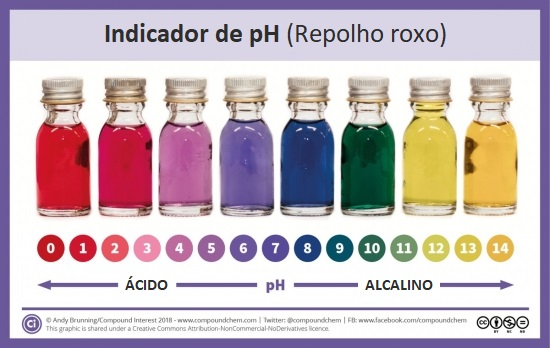 Experimento da Coca-Cola com osso de galinhaExperimento acetona e isoporTemperaturaGráficos;Estatística;Aquecimento global;Termômetro;EscalasRoteiro:MicroplásticoDimensões;Grandezas;ODS;Microscópio;Fundo do mar;Evolução;Descarte;ReciclagemRoteiro